    Amorzinho ligue o numeral no conjunto correspondente, depois faça um belo colorido.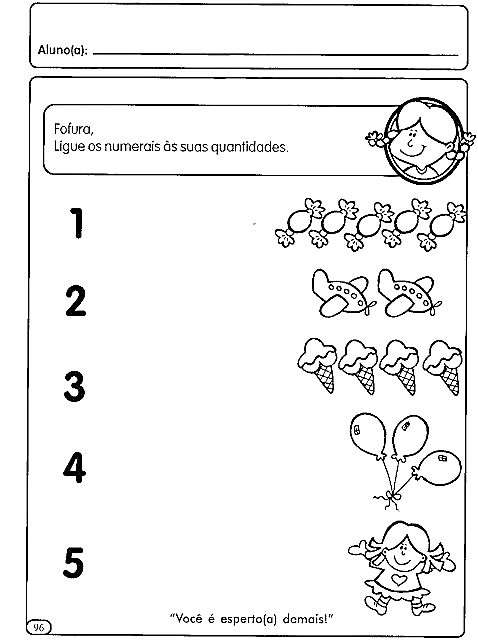 